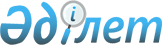 "Жер қойнауы және жер қойнауын пайдалану туралы" Қазақстан Республикасының 2010 жылғы 24 маусымдағы Заңын іске асыру жөніндегі шаралар туралыҚазақстан Республикасы Премьер-Министрінің 2010 жылғы 28 тамыздағы № 120-ө Өкімі

      1. Қоса беріліп отырған «Жер қойнауы және жер қойнауын пайдалану туралы» Қазақстан Республикасының 2010 жылғы 24 маусымдағы Заңын іске асыру мақсатында қабылдануы қажет нормативтік құқықтық актілердің тізбесі (бұдан әрі - тізбе) бекітілсін.



      2. Мемлекеттік органдар:



      1) тізбеге сәйкес нормативтік құқықтық актілердің жобаларын әзірлесін және белгіленген тәртіппен Қазақстан Республикасы Үкіметінің бекітуіне енгізсін;



      2) тиісті ведомстволық нормативтік құқықтық актілерді қабылдасын және қабылданған шаралар туралы Қазақстан Республикасының Үкіметін хабардар етсін.      Премьер-Министр                                      К. Мәсімов

Қазақстан Республикасы 

Премьер-Министрінің  

2010 жылғы 28 тамыздағы

№ 120-ө өкімімен    

бекітілген       

«Жер қойнауы және жер қойнауын пайдалану туралы»

Қазақстан Республикасының 2010 жылғы 24 маусымдағы

Заңын іске асыру мақсатында қабылдануы қажет

нормативтік құқықтық актілердің тізбесіЕскертпе: аббревиатуралардың толық жазылуы:

ИЖТМ - Қазақстан Республикасы Индустрия және жаңа технологиялар министрлігі

ММ - Қазақстан Республикасы Мәдениет министрлігі

МГМ - Қазақстан Республикасы Мұнай және газ министрлігі

БҒМ - Қазақстан Республикасы Білім және ғылым министрлігі

АШМ - Қазақстан Республикасы Ауыл шаруашылығы министрлігі

ККМ - Қазақстан Республикасы Көлік және коммуникация министрлігі

ТЖМ - Қазақстан Республикасы Төтенше жағдайлар министрлігі

Қаржымині - Қазақстан Республикасы Қаржы министрлігі

ЭДСМ - Қазақстан Республикасы Экономикалық даму және сауда министрлігі

Әділетмині - Қазақстан Республикасы Әділет министрлігі

ҚТКШІА - Құрылыс және тұрғын үй-коммуналдық шаруашылық істері агенттігі

Еңбекмині - Қазақстан Республикасы Еңбек және халықты әлеуметтік қорғау министрлігі

Қоршағанортамині - Қазақстан Республикасы Қоршаған ортаны қорғау министрлігі
					© 2012. Қазақстан Республикасы Әділет министрлігінің «Қазақстан Республикасының Заңнама және құқықтық ақпарат институты» ШЖҚ РМК
				р/с

№Нормативтік құқықтық актінің атауыАкт нысаныЖауапты мемлекеттік органдарОрындау мерзімі123451.Модельдік келісімшарттарды бекіту туралыҚазақстан Республикасы Үкіметінің қаулысыМГМ, ИЖТМ, Қаржымині, ЭДСМ, ТЖМ, Қоршағанортамині2010 жылғы тамыз2.Стратегиялық маңызы бар жер қойнауы учаскелерінің, кен орындарының тізбесін бекіту туралыҚазақстан Республикасы Үкіметінің қаулысыИЖТМ, МГМ2010 жылғы тамыз3.Ұйымдардың тауарларды, жұмыстар мен көрсетілетін қызметтерді сатып алу кезінде қазақстандық қамтуды есептеуінің бірыңғай әдістемесін бекіту туралыҚазақстан Республикасы Үкіметінің қаулысыИЖТМ, МГМ, Қаржымині2010 жылғы тамыз4.Жер қойнауын пайдалану жөніндегі операцияларды жүргізу кезінде тауарларды, жұмыстар мен көрсетілетін қызметтерді сатып алу ережесін бекіту туралыҚазақстан Республикасы Үкіметінің қаулысыИЖТМ, МГМ2010 жылғы тамыз5.Жер қойнауы туралы геологиялық және өзге де ақпаратты жер қойнауын зерттеу мен пайдалану жөніндегі уәкілетті органға сақтау, жүйелеу және жинақтау үшін ақысыз беру ережесін бекіту туралыҚазақстан Республикасы Үкіметінің қаулысыИЖТМ, МГМ2010 жылғы тамыз6.Мемлекет меншігіндегі болатын геологиялық ақпаратты оқу, ғылыми, коммерциялық мақсаттарда пайдалану және геологиялық ақпаратты Қазақстан Республикасынан тысқары жерге әкету ережесін бекіту туралыҚазақстан Республикасы Үкіметінің қаулысыИЖТМ, МГМ2010 жылғы тамыз7.Тарихи шығындарды және геологиялық ақпарат құнын айқындау ережесін бекіту туралыҚазақстан Республикасы Үкіметінің қаулысыИЖТМ, МГМ2010 жылғы тамыз8.Қазақстан Республикасының пайдалы қазбаларды сатып алуға басым құқығын іске асыру ережесін бекіту туралыҚазақстан Республикасы Үкіметінің қаулысыМГМ, ИЖТМ2010 жылғы тамыз9.Пайдалы қазбаларды барлау мен өндіру кезінде жер қойнауын ұтымды әрі кешенді пайдалану жөніндегі бірыңғай ережені бекіту туралыҚазақстан Республикасы Үкіметінің қаулысыМГМ, ИЖТМ 2010 жылғы тамыз10.Болашақ ұрпақ мүддесінде минералдық шикізат қорларын сақтау үшін жер қойнауы учаскелерін консервациялау ережелерін бекіту туралыҚазақстан Республикасы Үкіметінің қаулысыИЖТМ, МГМ, Қоршағанортамині2010 жылғы тамыз11.Кең таралған пайдалы қазбалардың тізбесін бекіту туралыҚазақстан Республикасы Үкіметінің қаулысыИЖТМ2010 жылғы тамыз12.Жер қойнауын пайдалану құқығын беру ережесін бекіту туралыҚазақстан Республикасы Үкіметінің қаулысыМГМ, ИЖТМ, Қоршағанортамині, ТЖМ2010 жылғы тамыз13.Қазақстан Республикасының Пайдалы қазбалар қор жөніндегі мемлекеттік комиссиясы және пайдалы қазбалар қор жөніндегі өңіраралық комиссиялар туралы ережені бекіту туралыҚазақстан Республикасы Үкіметінің қаулысыИЖТМ, МГМ2010 жылғы тамыз14.Республикалық және халықаралық маңызы бар мемлекеттік табиғи-қорық қорының геологиялық, геоморфологиялық және гидрогеологиялық объектілерінің тізбесін және ерекше қорғалатын табиғи аумақтарда оларды шаруашылыққа шектеп пайдаланудың ережесін, сондай-ақ  экологиялық, ғылыми, мәдени және өзге де жағынан ерекше құнды, республикалық маңызы бар ерекше қорғалатын табиғи аумақтар санатына жатқызылған жер қойнауы учаскелерінің тізбесін бекіту туралыҚазақстан Республикасы Үкіметінің қаулысыАШМ, Қоршағанортамині, ИЖТМ, МГМ, ММ2010 жылғы тамыз15.Жер қойнауын пайдалану жөніндегі операцияларды жүргізу кезінде пайдаланылатын тауарлардың, жұмыстардың және көрсетілетін қызметтердің тізілімін қалыптастыру мен жүргізудің ережесін және осы тізілімге енгізу үшін оларды бағалау өлшемдерін қоса алғанда, оларды өндірушілерді бекіту туралыҚазақстан Республикасы Үкіметінің қаулысыИЖТМ, МГМ2010 жылғы тамыз16.Келісімшарттар талаптарын орындаудың сақталуына мониторинг жүргізу мен бақылау ережесін бекіту туралыҚазақстан Республикасы Үкіметінің қаулысыМГМ, ИЖТМ, Еңбекмині, Қоршағанортамині, ТЖМ2010 жылғы тамыз17.Пайдалы қазбалар жатқан алаңдарда құрылыс салуға рұқсат беру ережесін бекіту туралыҚазақстан Республикасы Үкіметінің қаулысыИЖТМ, МГМ, ТЖМ2010 жылғы тамыз18.Жер қойнауына зиянды заттарды, радиоактивті қалдықтарды көму және сарқынды суларды ағызу ережесін бекіту туралыҚазақстан Республикасы Үкіметінің қаулысыИЖТМ, МГМ, Қоршағанортамині2010 жылғы тамыз19.Қазақстан Республикасының кен орындарын алғашқы ашушылар туралы ережені бекіту туралыҚазақстан Республикасы Үкіметінің қаулысыИЖТМ, МГМ2010 жылғы тамыз20.Мұнай өндірудің және айналымының бірыңғай дерекқорын жүргізу ережесін бекіту туралыҚазақстан Республикасы Үкіметінің қаулысыМГМ2010 жылғы тамыз21.Жағалау жиегінің нақты орналасқан жерін айқындау ережесін бекіту туралыҚазақстан Республикасы Үкіметінің қаулысыМГМ, ИЖТМ2010 жылғы тамыз22.Мемлекеттің басым құқығын жүзеге асыру мәселелері жөніндегі ведомствоаралық комиссияның құрамын және ол туралы ережені бекіту туралыҚазақстан Республикасы Үкіметінің қаулысыМГМ, ИЖТМ2010 жылғы тамыз23.Жер қойнауын пайдалану құқығын беруге арналған конкурстарды өткізу жөніндегі комиссияның құрамын және ол туралы ережені бекіту туралыҚазақстан Республикасы Үкіметінің қаулысыМГМ, ИЖТМ2010 жылғы тамыз24.Жасанды аралдарды, бөгеттерді, құрылыстар мен қондырғыларды, сондай-ақ мұнай операцияларымен байланысты өзге де объектілерді құру пайдалануға беру және пайдалану қағидасын бекіту туралыҚазақстан Республикасы Үкіметінің қаулысыМГМ, ИЖТМ, Қоршағанортамині, ТЖМ, АШМ2010 жылғы тамыз25.Жер қойнауына мемлекеттік мониторингті жүзеге асыру ережесін бекіту туралыҚазақстан Республикасы Үкіметінің қаулысыИЖТМ, МГМ2010 жылғы тамыз26.Ұлттық компанияның үлестік қатысуы көзделетін келісімшарттарда ұлттық компанияның мемлекеттік мүдделерді білдіру тәртібін бекіту туралыҚазақстан Республикасы Үкіметінің қаулысыМГМ, ИЖТМ2010 жылғы тамыз27.Жер қойнауын пайдаланушылардың жер қойнауын пайдалану жөніндегі операцияларды жүргізу туралы есептер беру ережесін бекіту туралыҚазақстан Республикасы Үкіметінің қаулысыИЖТМ, МГМ2010 жылғы тамыз28.Теңізді тазарту жөніндегі жұмыстарды жүргізуге қажетті материалдар мен заттарға қойылатын нормативтерді және талаптарды бекіту туралыҚазақстан Республикасы Үкіметінің қаулысыМГМ, Қоршағанортамині, ТЖМ2010 жылғы тамыз29.Жер қойнауын пайдалануға арналған келісімшарттар жобаларының сараптамасын жүзеге асыру ережелерін бекіту туралыҚазақстан Республикасы Үкіметінің қаулысыМГМ, Әділетмині, Қоршағанортамині, Қаржымині, ЭДСМ, ИЖТМ2010 жылғы тамыз30.Теңізде, ішкі су айдындарында, төтенше экологиялық жағдай аймақтарында және ерекше қорғалатын табиғи аумақтарда мұнай операцияларын жүргізу ережесін бекіту туралыҚазақстан Республикасы Үкіметінің қаулысыМГМ, ИЖТМ, Қоршағанортамині, ТЖМ,АШМ2010 жылғы тамыз31.Жер қойнауын пайдаланушы келісімшарттық аумақта өндірген мұнайдың көлемі мен салмағын өлшеу ережесін бекіту туралыҚазақстан Республикасы Үкіметінің қаулысыМГМ2010 жылғы тамыз32.Мұнай операцияларын жүргізген кезде ілеспе және (немесе) табиғи газ жағудың нормативтері мен көлемдерін есептеу әдістемесін бекіту туралыҚазақстан Республикасы Үкіметінің қаулысыМГМ, ИЖТМ, Қоршағанортамині, ТЖМ2010 жылғы тамыз33.Пайдалы қазбалар қорларын мемлекеттік балансқа қосу және оларды мемлекеттік баланстан шығару ережесін бекіту туралыҚазақстан Республикасы Үкіметінің қаулысыИЖТМ, МГМ2010 жылғы тамыз34.Ілеспе және (немесе) табиғи газды алау етіп жағуға рұқсат беру ережесін бекіту туралыҚазақстан Республикасы Үкіметінің қаулысыМГМ, ИЖТМ, Қоршағанортамині, ТЖМ2010 жылғы тамыз35.Кен орындарының және пайдалы қазбалар көрініс-белгілерінің мемлекеттік кадастрын жүргізу ережесін бекіту туралыҚазақстан Республикасы Үкіметінің қаулысыИЖТМ, МГМ, Қоршағанортамині2010 жылғы тамыз36.Зиянды заттарды, радиоактивті қалдықтарды көмудің және сарқынды суларды жер қойнауына ағызудың мемлекеттік кадастрын жүргізу ережесін бекіту туралыҚазақстан Республикасы Үкіметінің қаулысыҚоршағанортамині, ИЖТМ2010 жылғы тамыз37.Пайдалы қазбалар қорларының мемлекеттік балансы бойынша мемлекеттік органдарға ақпарат беру ережесін бекіту туралыҚазақстан Республикасы Үкіметінің қаулысыИЖТМ, МГМ, ЭДСМ2010 жылғы тамыз38.Кәсіби авариялық-құтқару қызметтерінің жер қойнауын пайдаланушыларға қызмет көрсету ережесін бекіту туралыҚазақстан Республикасы Үкіметінің қаулысыТЖМ, ИЖТМ, МГМ2010 жылғы тамыз39.Жер қойнауын ұтымды пайдалану саласындағы талаптарды бұзу салдарынан келтірілген залалдың мөлшерін айқындау ережесін бекіту туралыҚазақстан Республикасы Үкіметінің қаулысыИЖТМ, МГМ, Қоршағанортамині2010 жылғы тамыз40.Барлаумен немесе өндірумен байланысты емес жерасты құрылыстарын салуға және (немесе) пайдалануға жер қойнауын пайдалану құқығын беру, сондай-ақ барлаумен немесе өндірумен байланысты емес жерасты құрылыстарын салуды және (немесе) пайдалануды жүзеге асыру ережесін бекіту туралыҚазақстан Республикасы Үкіметінің қаулысыИЖТМ, МГМ, Қоршағанортамині2010 жылғы тамыз41.Жер қойнауын мемлекеттік геологиялық зерттеуге арналған келісімшартты (шартты) жасасу ережесін бекіту туралыҚазақстан Республикасы Үкіметінің қаулысыИЖТМ,2010 жылғы тамыз42.Теңіздегі ғылыми зерттеулерді жүргізу ережесін бекіту туралыҚазақстан Республикасы Үкіметінің қаулысыМГМ, ИЖТМ, Қоршағанортамині, БҒМ2010 жылғы тамыз43.Жер қойнауын пайдалану объектілерін жою және консервациялау ережесін бекіту туралыҚазақстан Республикасы Үкіметінің қаулысыИЖТМ, Қоршағанортамині, МГМ2010 жылғы тамыз44.Жер қойнауының жай-күйі туралы геологиялық есептілікті ұсыну нысанын бекіту туралыҚазақстан Республикасы Үкіметінің қаулысыИЖТМ2010 жылғы тамыз45.Техногендік минералдық тізілімдердің мемлекеттік кадастрын жүргізу ережесін бекіту туралыҚазақстан Республикасы Үкіметінің қаулысыИЖТМ, Қоршағанортамині2010 жылғы тамыз46.«Жер қойнауын пайдалану жөніндегі операцияларды жүргізу кезінде пайдаланылатын тауарлардың, жұмыстар мен көрсетілетін қызметтердің және оларды өндірушілердің тізілімі» деген мемлекеттік ақпараттық жүйе арқылы жер қойнауын пайдалану жөніндегі операцияларды жүргізу кезінде тауарларды, жұмыстар мен көрсетілетін қызметтерді сатып алу ережесін бекіту туралыҚазақстан Республикасы Үкіметінің қаулысыИЖТМ, МГМ2010 жылғы тамыз47.Еркін өткізу қуаты болған жағдайда магистральдық құбырлар мен темір жол эстакадалары қуаттарын пайдалану ережесін бекіту туралыҚазақстан Республикасы Үкіметінің қаулысыМГМ, ИЖТМ, ККМ2010 жылғы тамыз48.Электрондық сатып алу жүйелері жұмыстарының жер қойнауын пайдалану жөніндегі операцияларды жүргізу кезінде пайдаланылатын тауарлардың, жұмыстар мен көрсетілетін қызметтердің және оларды өндірушілердің тізілімі жұмысымен қадамдастыру ережесін бекіту туралыҚазақстан Республикасы Үкіметінің қаулысыижтм, мгм2010 жылғы тамыз49.Тәулігіне екі мың текше метр және одан да көп көлемдегі өндірістік-техникалық жерасты суларын пайдалы қазбаны өндірудің технологиялық схемасына сәйкес қаттарға айдау үшін оларды барлау мен өндіруге не тау-кен қазбаларын пайдалану кезінде су деңгейін төмендету мақсатында жерасты суларын өндіруге арналған рұқсатты беру ережесін бекіту туралыҚазақстан Республикасы Үкіметінің қаулысыижтм2010 жылғы тамыз50.Жер қойнауын пайдалану құқығын беруге арналған конкурс шартына енгізілетін жер қойнауын пайдалану жөніндегі операцияларды жүргізу кезінде тауарлардағы, жұмыстардағы және көрсетілетін қызметтердегі ең аз қазақстандық қамтуды есептеу ережесін бекіту туралыҚазақстан Республикасы Үкіметінің қаулысыИЖТМ, МГМ2010 жылғы тамыз51.Жер қойнауын пайдаланушылардың тауарларды, жұмыстар мен көрсетілетін қызметтерді сатып алуының жылдық, орта мерзімді, ұзақ мерзімді бағдарламаларын, сатып алынған тауарлар, жұмыстар мен көрсетілетін қызметтер туралы және кадрлардағы қазақстандық қамту жөніндегі міндеттемелердің орындалуы туралы есептерін жасаудың және ұсынудың нысандары мен ережесін бекіту туралыҚазақстан Республикасы Үкіметінің қаулысымгм, ижтм2010 жылғы тамыз52.Қазақстан Республикасының азаматтары болып табылатын, келісімшартты орындау кезінде тартылған қызметкерлерді оқытуға, олардың біліктілігін арттыруға және қайта даярлауға немесе құзыретті органмен келісілген мамандықтар тізбесі бойынша Қазақстан Республикасының азаматтарын оқытуға бағытталған шығыстар мөлшері жөніндегі міндеттемелерді орындау бойынша жер қойнауын пайдаланушылардың есептерін жасаудың және ұсынудың нысандары мен ережесін бекіту туралыҚазақстан Республикасы Үкіметінің қаулысыМГМ, ижтм, БҒМ, Еңбекмині2010 жылғы тамыз53.Келісімшарт бойынша жұмыстарды орындау үшін қажетті Қазақстан Республикасының аумағындағы ғылыми-зерттеу және тәжірибелік-конструкторлық жұмыстарға арналған шығыстарды айқындау ережесін бекіту туралыҚазақстан Республикасы Үкіметінің қаулысыМГМ, ИЖТМ2010 жылғы тамыз54.Келісім-шарттық аумақта немесе оның шекарасынан тыс жерде радиоактивті қалдықтарды, зиянды заттарды және сарқынды суларды көмуге арналған барлаумен немесе өндірумен байланысты емес жерасты құрылыстарын салу және (немесе) пайдалануға жер қойнауын пайдалану құқығын беру ережесін бекіту туралыҚазақстан Республикасы Үкіметінің қаулысыИЖТМ, Қоршағанортамині2010 жылғы тамыз55.Өндіруші салалар қызметінің ашықтығы бастамасының талаптарына сәйкес, жер қойнауын пайдаланушының аудиторлық есептілікпен расталған есептілікті беру ережесін бекіту туралыҚазақстан Республикасы Үкіметінің қаулысыИЖТМ, МГМ2010 жылғы тамыз56.Пайдалы қазбаларды барлау мен игеру жөніндегі орталық комиссия туралы ережені бекіту және оның құрамын бекіту туралыИЖТМ, МГМ бұйрықтарыИЖТМ, МГМ2010 жылғы тамыз57.Жер қойнауын пайдалану мәселелері жөніндегі сарапшылық комиссия туралы ережені бекіту туралыИЖТМ, МГМ бұйрықтарыИЖТМ, МГМ2010 жылғы тамыз58.Пайдалы қазбаларды барлау және өндіруге жер қойнауын пайдалану құқығын беру бойынша тікелей келіссөздер жүргізуші жұмыс тобы және оның құрамы туралы ережені бекіту туралыИЖТМ, МГМ бұйрықтарыИЖТМ, МГМ2010 жылғы тамыз59.Кең таралған пайдалы қазбаларды барлау және игеру жөніндегі өңіраралық комиссиялар туралы ережені бекіту туралыИЖТМ бұйрығыИЖТМ2010 жылғы тамыз60.Қазақстан Республикасында дамытылатын басымдыққа ие жоғары технологиялық өндірістер тізбесін бекіту туралыИЖТМ бұйрығыИЖТМ2010 жылғы тамыз61.Барлаумен немесе өндірумен байланысты емес жерасты құрылыстарын салу және (немесе) пайдалануға жер қойнауын пайдалану құқығын беру бойынша тікелей келіссөздер жүргізуші жұмыс тобы мен оның құрамы туралы ережені бекіту туралыИЖТМ бұйрығыИЖТМ2010 жылғы тамыз62.Жер қойнауын мемлекеттік геологиялық зерделеу және мониторинг, мұнай-газ және гидрогеологиялық ұңғымаларды консервациялау, тарату бойынша жұмыстар жүргізуге байланысты жобалау-сметалық құжаттамаға экономикалық сараптама жүргізу ережесін бекіту туралыИЖТМ бұйрығыИЖТМ, МГМ, ҚТКШІА2010 жылғы тамыз63.Жер қойнауын мемлекеттік геологиялық зерделеу және мониторинг саласындағы уақыт пен бағалау нормаларын бекіту туралыИЖТМ бұйрығыИЖТМ, Еңбекмині2010 жылғы тамыз64.Кадрлардағы қазақстандық қамтуды есептеудің әдістемесін бекіту туралыЕңбекмині бұйрығыЕңбекмині, ИЖТМ, МГМ2010 жылғы тамыз65.Кадрлардағы ең аз қазақстандық қамтуды есептеу тәртібін бекіту туралыЕңбекмині бұйрығыЕңбекмині2010 жылғы тамыз66.Қазақстандық мамандарды оқыту бойынша қажеттіліктің ең аз деңгейін есептеу әдістемесін бекіту туралыБҒМ бұйрығыБҒМ, ИЖТМ, МГМ2010 жылғы тамыз67.Оқытылуы тиіс қызметкерлердің жалпы санына қатысты қазақстандық кадрлардың ең аз пайыздық санын есептеу ережесін бекіту туралыБҒМ бұйрығыБҒМ, МГМ2010 жылғы тамыз68.Жер қойнауын пайдалану құқығын беруге арналған конкурс талаптарына қосу үшін оқытуға жататын персоналдың жалпы санына пайызбен алғандағы қазақстандық кадрлардың ең аз санын білім және ғылым саласындағы уәкілетті органның құзыретті органға табыс етуі туралы ережені бекіту туралыБҒМ бұйрығыБҒМ, МГМ, ИЖТМ2010 жылғы тамыз